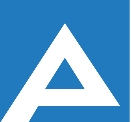 Agenţia Naţională pentru Ocuparea Forţei de MuncăLista candidaţilor admişi la concursul pentru ocuparea funcţiilor publice vacante:Specialist principal în cadrul Observatorul pieței muncii Specialist principal în cadrul Direcției tehnologii informaționaleNotă: Persoanele care au depus dosarul de concurs prin e-mail se vor prezenta la data de 01.02.2019, ora 09.30, în biroul 605, Direcția resurse umane, cu documentele originale pentru a se verifica veridicitatea actelor depuse, sub sancţiunea respingerii dosarului de concurs.Nr. d/oNume, PrenumeComentarii1.Rusu AnaProba scrisă va avea loc la data de 01.02.2019, ora 10.00, sala de ședințe a Agenției Naționale pentru Ocuparea Forței de Muncă2.Stiharu NataliaProba scrisă va avea loc la data de 01.02.2019, ora 10.00, sala de ședințe a Agenției Naționale pentru Ocuparea Forței de MuncăNr. d/oNume, PrenumeComentarii1.Prodan OctavianProba scrisă va avea loc la data de 01.02.2019, ora 10.00, sala de ședințe a Agenției Naționale pentru Ocuparea Forței de Muncă2.Galaicu ValeriuProba scrisă va avea loc la data de 01.02.2019, ora 10.00, sala de ședințe a Agenției Naționale pentru Ocuparea Forței de Muncă